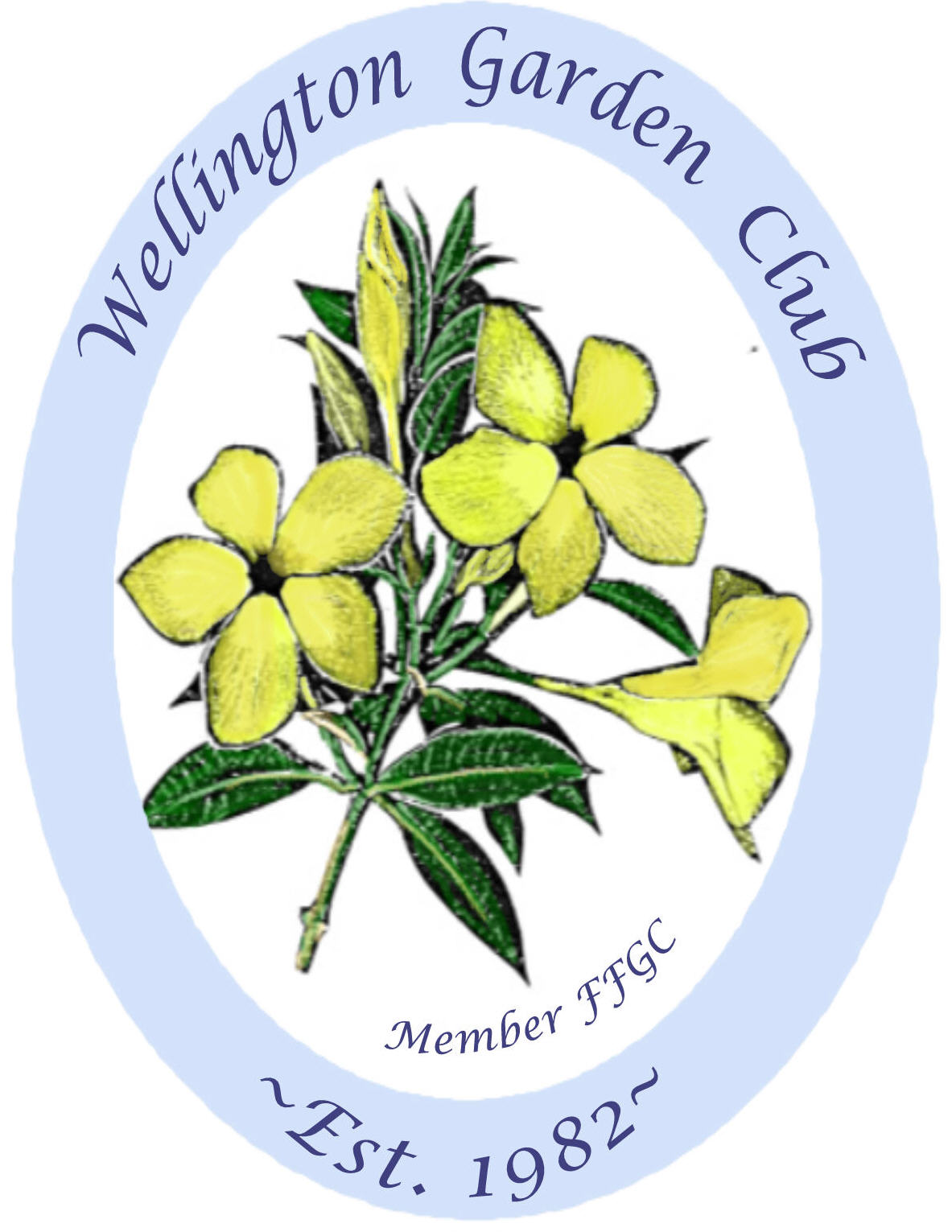 Wellington Garden ClubWellington, Florida